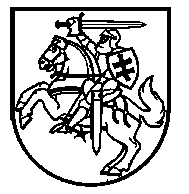 Lietuvos Respublikos VyriausybėnutarimasDĖL LIETUVOS RESPUBLIKOS VYRIAUSYBĖS 2003 M. LAPKRIČIO 12 D. NUTARIMO NR. 1407 „DĖL JURIDINIŲ ASMENŲ REGISTRO NUOSTATŲ PATVIRTINIMO“ PAKEITIMO2021 m. gruodžio 22 d. Nr. 1127VilniusLietuvos Respublikos Vyriausybė nutaria:1.	Pakeisti Juridinių asmenų registro nuostatus, patvirtintus Lietuvos Respublikos Vyriausybės 2003 m. lapkričio 12 d. nutarimu Nr. 1407 „Dėl Juridinių asmenų registro nuostatų patvirtinimo“:1.1.	Pakeisti 9 punktą ir jį išdėstyti taip:„9. Nuostatuose vartojamos sąvokos atitinka Reglamente (ES) 2016/679, Civiliniame kodekse, Valstybės informacinių išteklių valdymo įstatyme, Lietuvos Respublikos vienos valstybės ribas peržengiančio ribotos atsakomybės bendrovių jungimosi įstatyme, Lietuvos Respublikos kolektyvinio investavimo subjektų įstatyme, Lietuvos Respublikos teisės gauti informaciją ir duomenų pakartotinio naudojimo įstatyme bei kituose juridinių asmenų veiklą reglamentuojančiuose įstatymuose vartojamas sąvokas.“1.2.	Pakeisti 13.15 papunktį ir jį išdėstyti taip:„13.15. inventorizuoja Registro duomenis ir sudaro Registro duomenų rinkinius, kaip tai apibrėžta Teisės gauti informaciją ir duomenų pakartotinio naudojimo įstatyme, taip pat užtikrina, kad sudaryti Registro duomenų rinkiniai būtų pateikti skelbti Lietuvos atvirų duomenų portale Teisės gauti informaciją ir duomenų pakartotinio naudojimo įstatymo ir šio portalo nuostatų nustatyta tvarka;“.1.3.	Pripažinti netekusiu galios 13.155 papunktį.1.4.	Papildyti 18.11 papunkčiu:„18.11. Europos unikalus atpažinties kodas;“. 1.5.	Papildyti 18.41 papunkčiu:„18.41. juridinio asmens Nacionalinės elektroninių siuntų pristatymo naudojant pašto tinklą informacinės sistemos elektroninio pristatymo dėžutės (toliau – elektroninio pristatymo dėžutė) adresas;“.1.6.	Papildyti 21.31 papunkčiu:„21.31. filialo ar atstovybės elektroninio pristatymo dėžutės adresas;“.1.7.	Pakeisti 23.111 papunktį ir jį išdėstyti taip:„23.111. jungimosi peržengiant vienos valstybės ribas rūšies (vienos valstybės ribas peržengiantis jungimasis prijungimo būdu pagal Direktyvos (ES) 2017/1132 119 straipsnio 2 dalies a punktą, vienos valstybės ribas peržengiantis jungimasis sukuriant naują bendrovę pagal Direktyvos (ES) 2017/1132 119 straipsnio 2 dalies b punktą, vienos valstybės ribas peržengiantis jungimasis su visiškai priklausančia bendrove pagal Direktyvos (ES) 2017/1132 119 straipsnio 2 dalies c punktą, vienos valstybės ribas peržengiantis jungimasis prijungimo būdu pagal Direktyvos (ES) 2017/1132 119 straipsnio 2 dalies d punktą) kodas;“.1.8.	Pakeisti 38.3 papunktį ir jį išdėstyti taip:„38.3. filialų ar atstovybių – valdymo organas, jeigu įstatymuose ar steigimo dokumentuose nenurodyta kitaip;“. 1.9.	Pakeisti 38.5 papunktį ir jį išdėstyti taip:„38.5. bankrutuojančių ir likviduojamų dėl bankroto juridinių asmenų – nemokumo administratorius, kai bankroto procesas vykdomas ne teismo tvarka;“.1.10.	Papildyti 38.62 papunkčiu:„38.62. proceso, per kurį priimtas teismo sprendimas (nutartis) dėl juridinio asmens dalyvių susirinkimo ar kitų organų sprendimų, pagal kuriuos Registre buvo įregistruoti duomenys, panaikinimo, dalyvis, turintis teisinį suinteresuotumą bylos baigtimi;“.1.11.	Pripažinti netekusiu galios 38.7.5 papunktį.1.12.	Pakeisti 38.7.6.1 papunktį ir jį išdėstyti taip:„38.7.6.1. Lietuvos Respublikos labdaros ir paramos fondų įstatymo nustatytais atvejais;“.1.13.	Pakeisti 38.7.6.2 papunktį ir jį išdėstyti taip:„38.7.6.2. Juridinių asmenų nemokumo įstatymo ir Konkurencijos įstatymo nustatytais atvejais;“.1.14.	Pripažinti netekusiu galios 38.7.6.4 papunktį.1.15.	Papildyti 561 punktu:„561. Notaras ar Teisingumo ministerija, atlikę Nuostatų 54 ir 56 punktuose nustatytus veiksmus, kai yra galimybė teikti dokumentus elektroniniu būdu Registro tvarkytojo nustatytomis priemonėmis, juos teikia šiomis priemonėmis.“1.16.	Pakeisti 59 punktą ir jį išdėstyti taip:„59. Registro tvarkytojas, gavęs prašyme surašytus duomenis, steigimo dokumentus, filialo ar atstovybės nuostatus, Nuostatų 54 ir 56 punktuose nustatyta tvarka patvirtintus notaro ar Teisingumo ministerijos, profesinės sąjungos ar jų susivienijimo, biudžetinės įstaigos, Europos teritorinio bendradarbiavimo grupės, valstybės įmonės, regiono plėtros tarybos, viešojo juridinio asmens, veikiančio pagal Civilinio kodekso 2.46 straipsnio 3 dalyje nurodytą teisės aktą arba Lietuvos Respublikos Seimo priimtu teisės aktu patvirtintus įstatus, duomenis ir dokumentus, taip pat Juridinių asmenų dalyvių informacinės sistemos tvarkytojo perduotus 38.7.11 papunktyje nurodytus duomenis, netikrina pateiktų duomenų tikrumo ir dokumentų turinio atitikties įstatymų reikalavimams.“1.17.	Papildyti 77.3 papunkčiu:„77.3. dokumentas, patvirtinantis pradinių įnašų mokėjimą, jeigu elektroniniu būdu steigiama uždaroji akcinė bendrovė ir jeigu tokie įnašai mokami kitos Europos Sąjungos valstybės narės ar Europos ekonominei erdvei priklausančios valstybės banke.“1.18.	Pripažinti netekusiu galios 92.4 papunktį.1.19.	Papildyti 94.7 papunkčiu:„94.7. sprendimas dėl filialo ar atstovybės įsteigimo.“1.20.	Pakeisti 1143 punktą ir jį išdėstyti taip:„1143. Jeigu Registro tvarkytojas nustato bent vieną iš Labdaros ir paramos įstatymo 13 straipsnio 6 dalyje nurodytų aplinkybių ar paaiškėja, kad juridinio asmens vadovas yra arba buvo kito juridinio asmens, kuriam ne anksčiau kaip prieš vienus metus buvo panaikintas paramos gavėjo statusas dėl bent vienos iš Labdaros ir paramos įstatymo 13 straipsnio 5 ir 6 dalyse nurodytų aplinkybių, vadovas, kai buvo padarytas pažeidimas, Registro tvarkytojas priima sprendimą paramos gavėjo statuso juridiniam asmeniui nesuteikti ir praneša apie tai juridiniam asmeniui Registre nurodytu elektroninio pristatymo dėžutės adresu. Jei toks adresas Registre nenurodytas, pranešimas siunčiamas Registre nurodytu elektroninio pašto adresu korespondencijai arba juridinio asmens buveinės adresu, jeigu juridinis asmuo elektroninio pašto adreso korespondencijai nėra pateikęs Registro tvarkytojui.“1.21.	Pakeisti 1144 punktą ir jį išdėstyti taip:„1144. Jeigu Valstybinė mokesčių inspekcija nustato bent vieną iš Labdaros ir paramos įstatymo 13 straipsnio 5 dalyje, išskyrus šios dalies 6 punktą, nurodytų aplinkybių, ne vėliau kaip per penkias darbo dienas nuo Registro tvarkytojo kreipimosi dienos apie tai informuoja Registro tvarkytoją ir pateikia pranešimą. Gavęs pranešimą, Registro tvarkytojas priima sprendimą paramos gavėjo statuso juridiniam asmeniui nesuteikti ir praneša apie tai juridiniam asmeniui Registre nurodytu elektroninio pristatymo dėžutės adresu. Jei toks adresas Registre nenurodytas, pranešimas siunčiamas Registre nurodytu elektroninio pašto adresu korespondencijai arba juridinio asmens buveinės adresu, jeigu juridinis asmuo elektroninio pašto adreso korespondencijai nėra pateikęs Registro tvarkytojui.“1.22.	Pakeisti 116.4 papunktį ir jį išdėstyti taip:„116.4. paramos gavėjas labdaros ir paramos fondas, asociacija ar viešoji įstaiga, nepateikę metinių finansinių ataskaitų rinkinio ir metinio pranešimo ar veiklos ataskaitos, arba labdaros ir paramos fondas ar asociacija, nepateikę metinės ataskaitos per Civilinio kodekso 2.66 straipsnio 4 dalyje nurodytą terminą, šių dokumentų nepateikė per 2 mėnesius nuo tada, kai buvo įspėti apie šį pažeidimą. Registro tvarkytojas įspėjimą apie pažeidimą išsiunčia Registre nurodytu juridinio asmens elektroninio pristatymo dėžutės adresu. Jei toks adresas Registre nenurodytas, įspėjimas siunčiamas Registre nurodytu elektroninio pašto adresu korespondencijai arba registruotu paštu labdaros ir paramos fondo, asociacijos ar viešosios įstaigos buveinės adresu, jeigu labdaros ir paramos fondas, asociacija ar viešoji įstaiga elektroninio pašto adreso korespondencijai nėra pateikusi Registro tvarkytojui.“1.23.	Pakeisti 117 punktą ir jį išdėstyti taip:„117. Registro tvarkytojas, priėmęs sprendimą dėl paramos gavėjo statuso panaikinimo, ne vėliau kaip kitą darbo dieną įregistruoja atitinkamus duomenis ir praneša apie tai juridiniam asmeniui Registre nurodytu elektroninio pristatymo dėžutės adresu. Jei toks adresas Registre nenurodytas, pranešimas siunčiamas Registre nurodytu elektroninio pašto adresu korespondencijai arba juridinio asmens buveinės adresu, jeigu juridinis asmuo elektroninio pašto adreso korespondencijai nėra pateikęs Registro tvarkytojui.“1.24.	Papildyti 1171 punktu:„1171. Gavęs Valstybinės mokesčių inspekcijos pranešimą, kad Nuostatų 116.1 papunktyje nurodytas pranešimas, pagal kurį Registre buvo išregistruotas juridinio asmens paramos gavėjo statusas, yra anuliuotas, Registro tvarkytojas ne vėliau kaip kitą darbo dieną įregistruoja (atkuria) juridinio asmens paramos gavėjo statusą.“1.25.	Pakeisti 118 punktą ir jį išdėstyti taip:„118. Juridinis asmuo, kurio paramos gavėjo statusas buvo panaikintas, padarius bent vieną iš Labdaros ir paramos įstatymo 13 straipsnio 5 ir 6 dalyse nurodytų pažeidimų arba neatitikus minimalių patikimo mokesčių mokėtojo kriterijų, pakartotinai dėl paramos gavėjo statuso suteikimo į Registro tvarkytoją gali kreiptis ne anksčiau kaip po metų, kurie pradedami skaičiuoti nuo paramos gavėjo statuso panaikinimo dienos. Registro tvarkytojui pateikiamas prašymas pakartotinai suteikti paramos gavėjo statusą.“1.26.	Papildyti nauju 139.9 papunkčiu:„139.9. laisvosios ekonominės zonos valdymo bendrovės leidimą, kai registruojamas laisvosios ekonominės zonos įmonės statusas;“.1.27.	Buvusį 139.9 papunktį laikyti 139.10 papunkčiu.1.28.	Pakeisti 1482 punktą ir jį išdėstyti taip:„1482. Juridinio asmens valdymo organui nustačius, kad jo vadovaujamas juridinis asmuo atitinka Lietuvos Respublikos nevyriausybinių organizacijų plėtros įstatymo 2 straipsnio 3 dalyje nustatytą nevyriausybinės organizacijos sąvoką, dokumentų ir duomenų teikėjas Registro tvarkytojui pateikia prašymą įregistruoti žymą, kad juridinis asmuo yra nevyriausybinė organizacija. Žyma, kad juridinis asmuo yra nevyriausybinė organizacija, pirmąjį kartą Registre įregistruojama neatlygintinai.“1.29.	Pakeisti 1483 punktą ir jį išdėstyti taip:„1483. Registro tvarkytojas, gavęs Nuostatų 1482 punkte nurodytą prašymą, taip pat dokumentų ir duomenų teikėjo prašymą išregistruoti žymą, kad juridinis asmuo yra nevyriausybinė organizacija, ne vėliau kaip per tris darbo dienas nuo prašymo gavimo ir atlyginimo už registravimą sumokėjimo dienos, išskyrus atvejus, kai žyma, kad juridinis asmuo yra nevyriausybinė organizacija, Registre įregistruojama pirmąjį kartą, įregistruoja ar išregistruoja žymą, kad juridinis asmuo yra nevyriausybinė organizacija. Registro tvarkytojas, gavęs asignavimų valdytojo pranešimą dėl žymos, kad juridinis asmuo yra nevyriausybinė organizacija, panaikinimo, ne vėliau kaip kitą darbo dieną nuo šio pranešimo gavimo dienos išregistruoja žymą, kad juridinis asmuo yra nevyriausybinė organizacija, ir praneša apie tai juridiniam asmeniui Registre nurodytu elektroninio pristatymo dėžutės adresu. Jei toks adresas Registre nenurodytas, pranešimas siunčiamas Registre nurodytu jo elektroninio pašto adresu korespondencijai arba buveinės adresu, jeigu juridinis asmuo elektroninio pašto adreso korespondencijai nėra pateikęs Registro tvarkytojui. Žymą, kad juridinis asmuo yra nevyriausybinė organizacija, Registro tvarkytojas savo iniciatyva taip pat išregistruoja įregistravęs juridinio asmens teisinį statusą „inicijuojamas likvidavimas“, „likviduojamas“, „bankrutuojantis“, „likviduojamas dėl bankroto“ arba išregistravęs pertvarkyto juridinio asmens teisinį statusą „pertvarkomas“ iš Registro.“1.30.	Pakeisti 1484 punktą ir jį išdėstyti taip:„1484. Juridinis asmuo, kuriam žyma, kad jis yra nevyriausybinė organizacija, buvo išregistruota gavus asignavimų valdytojo pranešimą, norėdamas pakartotinai įregistruoti tokią žymą, prašymą pakartotinai įregistruoti žymą, kad juridinis asmuo yra nevyriausybinė organizacija, Registro tvarkytojui pateikia laikydamasis Nevyriausybinių organizacijų plėtros įstatymo 12 straipsnio 7 dalyje nustatytos tvarkos.1.31.	Pakeisti 153 punktą ir jį išdėstyti taip:„153. Jungimo ar valdymo (holdingo) būdu steigiant Europos bendrovę, kurios buveinė bus kitoje valstybėje, dokumentų ir duomenų teikėjas pateikia prašymą įregistruoti pakeitimus Registro tvarkytojui, kuris įregistruoja Nuostatų 31.6.4 papunktyje nurodytus duomenis ir išduoda pažymėjimą. Pažymėjimas yra Registro išrašas, kuriame, be kitų duomenų, turi būti nurodyta, kad prieš Europos bendrovės įsteigimą jungimo ar valdymo (holdingo) būdu visi veiksmai ir formalumai atlikti. Registro tvarkytojas turi teisę išduoti šį pažymėjimą, jeigu kompetentingos institucijos neprieštarauja akcinės bendrovės dalyvavimui steigiant Europos bendrovę jungimo būdu.“1.32.	Pakeisti 175 punktą ir jį išdėstyti taip:„175. Perkeliant Europos bendrovės buveinę ar Europos kooperatinės bendrovės buveinę į kitą valstybę, dokumentų ir duomenų teikėjas pateikia prašymą įregistruoti pakeitimus Registro tvarkytojui, kuris ne vėliau kaip per tris darbo dienas įregistruoja Nuostatų 31.6.4 papunktyje nurodytus duomenis, jeigu perkeliama Europos bendrovės buveinė, ir Nuostatų 31.7.3 papunktyje nurodytus duomenis, jeigu perkeliama Europos kooperatinės bendrovės buveinė, bei išduoda pažymėjimą. Pažymėjimas yra Registro išrašas, kuriame, be kitų duomenų, turi būti nurodyta, kad prieš perkeliant buveinę visi būtini veiksmai ir formalumai atlikti. Registro tvarkytojas turi teisę išduoti šį pažymėjimą, jeigu kompetentingos institucijos neprieštarauja juridinio asmens buveinės perkėlimui į kitą valstybę.“1.33.	Pakeisti IV skyriaus devynioliktojo skirsnio pavadinimą ir jį išdėstyti taip:„DEVYNIOLIKTASIS SKIRSNISRESTRUKTŪRIZUOJAMO JURIDINIO ASMENS DUOMENŲ PAKEITIMŲ REGISTRAVIMAS“.1.34.	Pripažinti netekusiu galios 176 punktą.1.35.	Pakeisti 177 punktą ir jį išdėstyti taip:„177. Registro tvarkytojas, gavęs įsiteisėjusios (jeigu nutartis skubiai vykdytina, – priimtos) teismo nutarties iškelti restruktūrizavimo bylą, nutraukti restruktūrizavimo bylą arba baigti restruktūrizavimo bylą kopiją, ne vėliau kaip per tris darbo dienas įregistruoja ar išregistruoja juridinio asmens teisinį statusą „restruktūrizuojamas“ ir duomenis apie nemokumo administratorių arba įregistruoja juridinio asmens teisinį statusą „bankrutuojantis“ ir duomenis apie nemokumo administratorių, jei ta pačia teismo nutartimi nutraukiant restruktūrizavimo bylą iškeliama bankroto byla.“1.36.	Pakeisti 178 punkto pirmąją pastraipą ir ją išdėstyti taip:„178. Dokumentų ir duomenų teikėjas ne vėliau kaip per penkias darbo dienas nuo kreditorių susirinkimo sprendimo bankroto procedūras vykdyti ne teismo tvarka ar šias procedūras nutraukti priėmimo, kai bankroto procesas vykdomas ne teismo tvarka, dienos Registro tvarkytojui pateikia šiuos dokumentus:“1.37.	Pakeisti 178.2 papunktį ir jį išdėstyti taip:„178.2. kreditorių susirinkimo sprendimą;“.1.38.	Pakeisti 179 punktą ir jį išdėstyti taip:„179. Registro tvarkytojas, gavęs Nuostatų 178 punkte nurodytus dokumentus, ne vėliau kaip per tris darbo dienas įregistruoja ar išregistruoja juridinio asmens teisinį statusą „bankrutuojantis“ ir duomenis apie nemokumo administratorių.“1.39.	Pakeisti 180 punkto pirmąją pastraipą ir ją išdėstyti taip:„180. Dokumentų ir duomenų teikėjas ne vėliau kaip per penkias darbo dienas nuo kreditorių susirinkimo sprendimo likviduoti juridinį asmenį dėl bankroto, kai bankroto procesas vykdomas ne teismo tvarka, priėmimo dienos Registro tvarkytojui pateikia šiuos dokumentus:“.1.40.	Pakeisti 180.2 papunktį ir jį išdėstyti taip:„180.2. kreditorių susirinkimo sprendimą.“1.41.	Papildyti 1811 punktu:„1811. Registro tvarkytojas, gavęs įsiteisėjusios (jeigu nutartis skubiai vykdytina, – priimtos) teismo nutarties iškelti bankroto bylą arba nutraukti bankroto bylą kopiją, ne vėliau kaip per tris darbo dienas įregistruoja ar išregistruoja juridinio asmens teisinį statusą „bankrutuojantis“ ir duomenis apie nemokumo administratorių arba įregistruoja juridinio asmens teisinį statusą „restruktūrizuojamas“, o prireikus – ir duomenis apie nemokumo administratorių, jei ta pačia teismo nutartimi nutraukiant bankroto bylą iškeliama restruktūrizavimo byla.“1.42.	Papildyti 1812 punktu:„1812. Registro tvarkytojas, gavęs įsiteisėjusios teismo nutarties likviduoti juridinį asmenį dėl bankroto arba vykdyti bankroto procesą supaprastinta tvarka kopiją, ne vėliau kaip per tris darbo dienas įregistruoja juridinio asmens teisinį statusą „likviduojamas dėl bankroto“.“1.43.	Pakeisti 188 punktą ir jį išdėstyti taip:„188. Registro tvarkytojas, nustatęs, kad atsirado bent viena iš Civilinio kodekso 2.70 straipsnio 1 dalyje nurodytų aplinkybių, ar gavęs Nuostatų 187 punkte nurodytą siūlymą arba pavedimą, Registre nurodytu juridinio asmens elektroninio pristatymo dėžutės adresu ir Registre nurodytais juridinio asmens valdymo organo narių adresais, nurodydamas atsiradusias aplinkybes, išsiunčia pranešimą apie numatomą inicijuoti juridinio asmens likvidavimą. Jeigu juridinio asmens elektroninio pristatymo dėžutės adresas Registre nenurodytas, pranešimas siunčiamas į juridinio asmens buveinę. Kai pranešimo išsiųsti Registre nurodytu juridinio asmens elektroninio pristatymo dėžutės adresu, buveinės ir (ar) valdymo organų narių adresais nėra galimybės, Registro tvarkytojas apie numatomą inicijuoti juridinio asmens likvidavimą viešai paskelbia Registro tvarkytojo leidžiamame elektroniniame informaciniame leidinyje ir šį pranešimą išsiunčia kitu Nuostatų 23.21 papunktyje nurodytu adresu.“1.44.	Pakeisti 189.3 papunktį ir jį išdėstyti taip:„189.3. patvirtinimą, kad Registre nurodytu juridinio asmens elektroninio pristatymo dėžutės adresu, juridinio asmens buveinės ar juridinio asmens valdymo organų narių adresais, nurodytais Registre, gautas Registro tvarkytojo pranešimas apie numatomą inicijuoti juridinio asmens likvidavimą, arba Nuostatų 139.1 papunktyje nurodytą prašymą ir kitus su duomenų ar dokumentų pakeitimais susijusius dokumentus, kuriais paneigiama Civilinio kodekso 2.70 straipsnio 1 dalies 3 punkte nurodyta aplinkybė;“.1.45.	Pakeisti 215 punkto pirmąją pastraipą ir ją išdėstyti taip:„215. Kreditorių susirinkimui priėmus sprendimą dėl juridinio asmens pabaigos, kai bankroto procesas vykdomas ne teismo tvarka, nemokumo administratorius ne vėliau kaip per 14 dienų nuo kreditorių susirinkimo sprendimo priėmimo dienos Registro tvarkytojui pateikia šiuos dokumentus:“1.46.	Pakeisti 215.2 papunktį ir jį išdėstyti taip:„215.2. kreditorių susirinkimo sprendimą dėl juridinio asmens pabaigos;“.1.47.	Pakeisti 2151 punktą ir jį išdėstyti taip:„2151. Audito, apskaitos, turto vertinimo ir nemokumo valdymo tarnyba, nustačiusi, kad juridinio asmens, dėl kurio teismas yra priėmęs sprendimą dėl juridinio asmens pabaigos, nemokumo (bankroto) administratorius yra išbrauktas iš Nemokumo administratorių sąrašo (Asmenų, teikiančių įmonių bankroto administravimo paslaugas, sąrašo), Registro tvarkytojui pateikia Nuostatų 215.1 papunktyje nurodytą prašymą ir Nuostatų 198.3 papunktyje nurodytą pažymą.“ 1.48.	Papildyti 2152 punktu: „2152. Registro tvarkytojas, gavęs įsiteisėjusio teismo sprendimo dėl juridinio asmens pabaigos kopiją ir Nuostatų 38.7.9 papunktyje nurodytų subjektų Nuostatų 198.3 papunktyje nurodytą pažymą, išregistruoja juridinį asmenį. Jeigu, gavęs įsiteisėjusio teismo sprendimo dėl juridinio asmens pabaigos kopiją, Registro tvarkytojas nustato, kad Nuostatų 198.3 papunktyje nurodyta pažyma nėra gauta, apie tai jis informuoja juridinio asmens nemokumo administratorių.“1.49.	Pakeisti 217 punktą ir jį išdėstyti taip:„217. Registro tvarkytojas, gavęs Nuostatų 215, 2151, 2152, 216 ar 2161 punkte nurodytus dokumentus, ne vėliau kaip per penkias darbo dienas išregistruoja juridinį asmenį ar užsienio valstybės juridinio asmens arba kitos organizacijos filialą ar atstovybę.“1.50.	Pakeisti 228 punkto pirmąją pastraipą ir ją išdėstyti taip:„228. Registro funkcionavimui užtikrinti naudojami kitų registrų, valstybės informacinių sistemų ir klasifikatorių duomenys, kurie Registrui turi būti perduodami leidžiamosios kreipties būdu internetu arba elektroninių ryšių tinklais ne vėliau kaip per 24 valandas nuo tokių duomenų įrašymo ar pakeitimo reikiamuose registruose ir valstybės informacinėse sistemose momento. Registre jie turi būti įrašomi ar pakeičiami ne vėliau kaip per 24 valandas nuo duomenų gavimo momento. Naudojami šių registrų, valstybės informacinių sistemų ir klasifikatorių duomenys:“.1.51.	Pakeisti 233 punktą ir jį išdėstyti taip:„233. Registro duomenys, informacija ir dokumentų kopijos teikiami šiais būdais:233.1. perduodami automatiniu būdu elektroninių ryšių tinklais;233.2. pateikiami peržiūrėti leidžiamosios kreipties būdu internetu arba elektroninių ryšių tinklais;233.3. pateikiami raštu, žodžiu ir (arba) elektroninių ryšių priemonėmis.“1.52.	Papildyti nauju 2331 punktu:„2331. Registro tvarkytojas gali teikti:2331.1. Registro išrašus, kurių struktūrą ir turinį nustato Registro tvarkymo taisyklės;2331.2. pagal Registro duomenis ir Registro informaciją parengtą ir apibendrintą, susistemintą ar kitaip apdorotą informaciją;2331.3. Registro dokumentų kopijas.“1.53.	Buvusį 2331 punktą laikyti 2332 punktu.1.54.	Pakeisti 242 punktą ir jį išdėstyti taip:„242. Registro duomenų pakartotinio naudojimo sąlygas, duomenų rinkinių sudarymo ir su šiais rinkiniais susijusių paslaugų teikimo tvarką nustato Teisės gauti informaciją ir duomenų pakartotinio naudojimo įstatymas.“ 1.55.	Papildyti 245.31 papunkčiu:„245.31. elektroninio pristatymo dėžutės adresas;“.1.56.	Pakeisti 245.14 papunktį ir jį išdėstyti taip:„245.14. jungimosi atveju – kiekvieno besijungiančio juridinio asmens pavadinimas, teisinė forma, buveinė (adresas), Registre nurodytas elektroninio pristatymo dėžutės adresas, registras (registro pavadinimas, registro tvarkytojo pavadinimas ir registro tvarkytojo adresas), kuriame kaupiami kiekvieno besijungiančio juridinio asmens duomenys, juridinių asmenų registravimo numeriai tuose registruose;“.2.	Nustatyti, kad:2.1.	šio nutarimo 1.5, 1.6, 1.20–1.23, 1.29, 1.43, 1.44, 1.55 ir 1.56 papunkčiai įsigalioja 2022 m. sausio 1 d.;2.2.	šio nutarimo 1.4, 1.15 ir 1.17 papunkčiai įsigalioja 2022 m. liepos 1 d.Ministrė Pirmininkė	Ingrida ŠimonytėTeisingumo ministrė	Evelina Dobrovolska